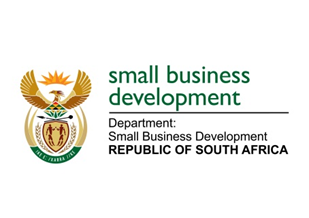 NATIONAL ASSEMBLYQUESTION FOR WRITTEN REPLYDUE IN PARLIAMENT: 17 JUNE 20222188.	Mr J N de Villiers (DA) to ask the Minister of Small Business Development:(1)	(a) What number of law firms are contracted to the (i) Small Enterprise Finance Agency and (ii) Small Enterprise Development Agency, (b) for what period are the firms contracted in each case and (c) what amount has been paid to each firm for the services rendered in the 2021-22 financial year in each case;(2)	whether any retainer fees are paid to the law firms; if not, why not; if so, (3)	whether there is a pre-approved and agreed fee price schedule; if not, why not; if so, what are the relevant details;(4)	whether they are only paid for work conducted; if not, what is the position in this regard; if so, what are the relevant details?			NW2594EREPLY: I have been advised by the department as follows:(1)(a)(i) & (ii)	Seventy (70) law firms are currently contracted to the Small Enterprise Finance Agency (sefa) and eleven (11) law firms are contracted with the Small Enterprise Development Agency (Seda).(b) 	All law firms with Seda are contracted until finalisation of each case except one law firm which is contracted for 12 months at R921 600.00.  In the case of those law firms contracted with sefa, the period of contract is 36 months ending during the course of this year.(c) 	The following table shows amounts paid to each firm for the services rendered in the 2021/22 financial year in each case.  It is to be noted that payments reflected for those companies that have invoiced to Seda and sefa, and those not reflected below, although contracted with the agency, may only paid when a service is sought from their respective firms.  From sefa’s end, the reasons why some contractors are not utilised may be due to lack of response from the firms when asked to provide assistance or lack of work required to be sent out for external attorneys. (2)	No, Seda and sefa does not have Retainer fee agreement nor is there retainer fees paid to the law firms.(3)	In relation to law firms contracted by Seda, there is a pre-approved and agreed fee price schedule for invited tender bids. The lowest bidder is appointed and for one firm in particular the hourly rate for a Senior Associate is R1 600.00	For those law firms contracted by sefa, pre-approved and agreed fee price schedule is attached to the SLA signed between sefa and the law firm, entitled Annexure A, attached hereto.(4)	Yes, law firms are only paid for work conducted.STELLA NDABENI-ABRAHAMSMINISTER: SMALL BUSINESS DEVELOPMENTSedaSedaSedasefasefasefasefasefasefasefasefasefaNo.Law firmAmountNoLaw firmAmountNoLaw firmAmountNoLaw firmAmount1.Firm AR17 000.001.Firm AR1 439 615,6816.Firm PR172 650,5031.Firm AER74 175,002.Firm BR1 741.102.Firm BR1 260 984,5517.Firm QR171 751,3232.Firm AFR61 340,463.Firm CR 40 000.003.Firm CR906 766,8118.Firm RR162 570,6733.Firm AGR56 580,004.Firm DR 2 375.004.Firm DR675 521,8919.Firm SR158 355,0034.Firm AHR55 922,005.Firm ER 40 237.065.Firm ER564 318,6420.Firm TR155 452,5135.Firm AIR55 291,436.Firm FR23 000.006.Firm FR512 667,6921.Firm UR144 588,7336.Firm AJR52 763,137.Firm GR 44 907.507.Firm GR465 365,7422.Firm VR142 847,1137.Firm AKR48 012,508.Firm HR 46 000.008.Firm HR392 891,5623.Firm WR133 535,6538.Firm ALR43 125,009.Firm IR297 323,5424.Firm XR131 265,0039.Firm AMR34 787,5010.Firm JR278 483,3525.Firm YR130 500,0540.Firm ANR29 006,8411.Firm KR275 014,5026.Firm ZR104 933,4841.Firm AOR20 326,2512.Firm LR272 124,5127.Firm AAR104 388,7642.Firm APR5 453,4413.Firm MR238 671,0228.Firm ABR103 250,0943.Firm AQR4 364,7514.Firm NR226 562,7029.Firm ACR96 770,7844.Firm ARR1 007,7615.Firm OR206 783,1230.Firm ADR81 663,8245.Firm ASR303,60